企業PRパネル展示（＋オンラインPR）利用申込書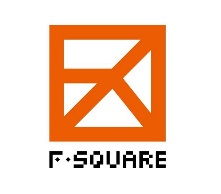 申込日　　　　　　　　　　　　　　　　下記事項を記入のうえ、申込先メールアドレス宛にお申込み下さい。(申込先)Ｆスクエア・キャリアナビセンター〒910-0858 福井市手寄1-4-1 アオッサ7階  
E-mail. info@f-careernavi.com※企業PRパネル展示は、Fスクエア館内展示、オンラインPRいづれかのみの実施も可能です。お会社名ご担当部署ご担当者名電話Eメール希望日程Fスクエア館内展示あり　・　なしオンラインPRあり　・　なし★Ｆスクエア館内展示★Ｆスクエア館内展示PR動画の有無データ提供方法（USB・DVD・データ便）【備考】★オンラインＰＲ★オンラインＰＲ〇企業ＰＲ（100字以内）〇企業ＰＲ（100字以内）〇企業紹介リンク　下記のリンク先のURLの記入をお願いします。〇企業紹介リンク　下記のリンク先のURLの記入をお願いします。〇「291JOBS(新卒)」〇「291JOBS(新卒)」〇企業ホームページ〇企業ホームページ〇アカウントID（企業のSNSアカウントをお持ちの場合）　・インスタグラム　・Twitter　　　 〇アカウントID（企業のSNSアカウントをお持ちの場合）　・インスタグラム　・Twitter　　　 〇先輩社員紹介（400字程度）(例)・社会人スポーツで活躍している社員の方・入賞・受賞歴のある社員の方（ものづくりの技術、接客・応対スキル等）・社会貢献に取り組む社員の方（企業のCSR活動、ボランティア活動等）・我が社で〇〇が初めての社員（育児休暇取得初めての男性社員等）・日々、奮闘している新入社員の方　　等※イニシャルやニックネームでのご紹介で構いません。〇先輩社員紹介（400字程度）(例)・社会人スポーツで活躍している社員の方・入賞・受賞歴のある社員の方（ものづくりの技術、接客・応対スキル等）・社会貢献に取り組む社員の方（企業のCSR活動、ボランティア活動等）・我が社で〇〇が初めての社員（育児休暇取得初めての男性社員等）・日々、奮闘している新入社員の方　　等※イニシャルやニックネームでのご紹介で構いません。社内風景、社員の方などの画像、SNSアカウント等のQRコード（四枚程度）※メールに添付していただいても構いません。　（ファイル形式：JPGまたはPNG）【備考】【備考】